CHILD PROTECTION CONCERN FORM - Initial report form for disclosure/allegations of abuse Concerned Person Signed                                                         Name (print): Date Development Worker Signed                                                         Name (print): Date Manager Signed                                                         Name (print): Date This form must be kept in a confidential file. Information given in this form must only be disclosed to relevant persons on a need to know basis. Additional paper attached (number of pages) 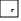 Name of person noting concern:  Date (reference): Please circle: Volunteer                               Staff Member                          Manager         Other Please circle: Volunteer                               Staff Member                          Manager         Other Name of child (if known): Name of child (if known): Age (if known): Age (if known): Address and telephone number (if known):                                                                            STAFF ONLY Address and telephone number (if known):                                                                            STAFF ONLY Name of parent/carers (if known): Name of parent/carers (if known): Name of other siblings (if known):  Name of other siblings (if known):  Any special circumstances relating to the child (e.g. special needs, health and welfare issues): Any special circumstances relating to the child (e.g. special needs, health and welfare issues): What is the nature of the concern? (Please circle) Disclosure                        Incident                                Signs or Indicators                  Other What is the nature of the concern? (Please circle) Disclosure                        Incident                                Signs or Indicators                  Other If a child has disclosed abuse,  Date:                                                              Name(s): Time: If a child has disclosed abuse,  Date:                                                              Name(s): Time: Details of the concern.   If a child has disclosed abuse, record as quickly as possible what the child said. Remember that this should be as accurate as possible  Details of the concern.   If a child has disclosed abuse, record as quickly as possible what the child said. Remember that this should be as accurate as possible  Who else was present at the time of disclosure/incident/initial concern? If known, record the name(s) of the person or persons implicated in the abuse. Date and time discussed with development worker (if relevant) Date:                                                       Name(s): Time: Date and time discussed with manager Date:                                                      Name(s): Time: Date and time referral to social work or police Date:                                                     Name (of caller): Time:                                                    Name (of SS or police): Advice given from social services or police What advice was given about liaising with the child’s parent/carers? 